新 书 推 荐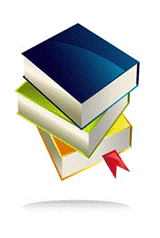 中文书名：《政府该如何作为？》英文书名：HOW SHOULD A GOVERNMENT BE?作    者：Jaideep Prabu出 版 社：Profile Books代理公司：Profile/ANA/Vicky Wen页    数：288页出版时间：2021年2月代理地区：中国大陆、台湾审读资料：电子稿类    型：大众社科内容简介：一个世纪以来，政治思辨中最具爆炸性的问题一直是国家的规模。它应该不断扩张并在生活的各个领域都发挥积极作用吗？或者这只是一种干涉和浪费？关乎这些问题的讨论在上个世纪可能是颇富意义的。但如今随着技术和组织结构的变革，政府的基本事务也将迎来一场变革——无论我们喜欢与否。所以如果我们终将要被一个能够管理我们的政府所领导，那我们最好问一些更好的问题。加入组织机构专家贾迪普·普拉布关于政府中究竟有些什么的探索之旅。探寻那些意外之处的惊人举措，从印度给十亿公民数字身份的项目，到荷兰对护士几乎不加任何管理的处理方式，或是中国能更准确反映我们未来的具有预兆性的社会信用体系。无论你在政治上是左翼还是右翼，你都应该关心政府是否做得公平、运行良好。游戏的规则正在改变…作者简介：贾迪普·普拉布（Jaideep Prabhu）在剑桥大学（University of Cambridge）贾吉商学院（Judge business School）教授商业与企业课程，同时也是印度与全球商业中心（Centre for India & Global business, CIGB）主任。他合著了《jugaad 创新：思节俭，求变通，完成突破成长》（Jugaad Innovation: Think Frugal）、Be Flexible和Generate Breakthrough Growth，被《经济学人》（The Economist）形容为关于低成本创新主题“论述最为全面的作品”。谢谢您的阅读！请将回馈信息发至：文清（Vicky Wen）安德鲁﹒纳伯格联合国际有限公司北京代表处
北京市海淀区中关村大街甲59号中国人民大学文化大厦1705室，100872
电 话：010-82449185 传 真：010-82504200Email：Vicky@nurnberg.com.cn网 址：Http://www.nurnberg.com.cn新浪微博：http://weibo.com/nurnberg豆瓣小站：http://site.douban.com/110577/微信订阅号：ANABJ2002